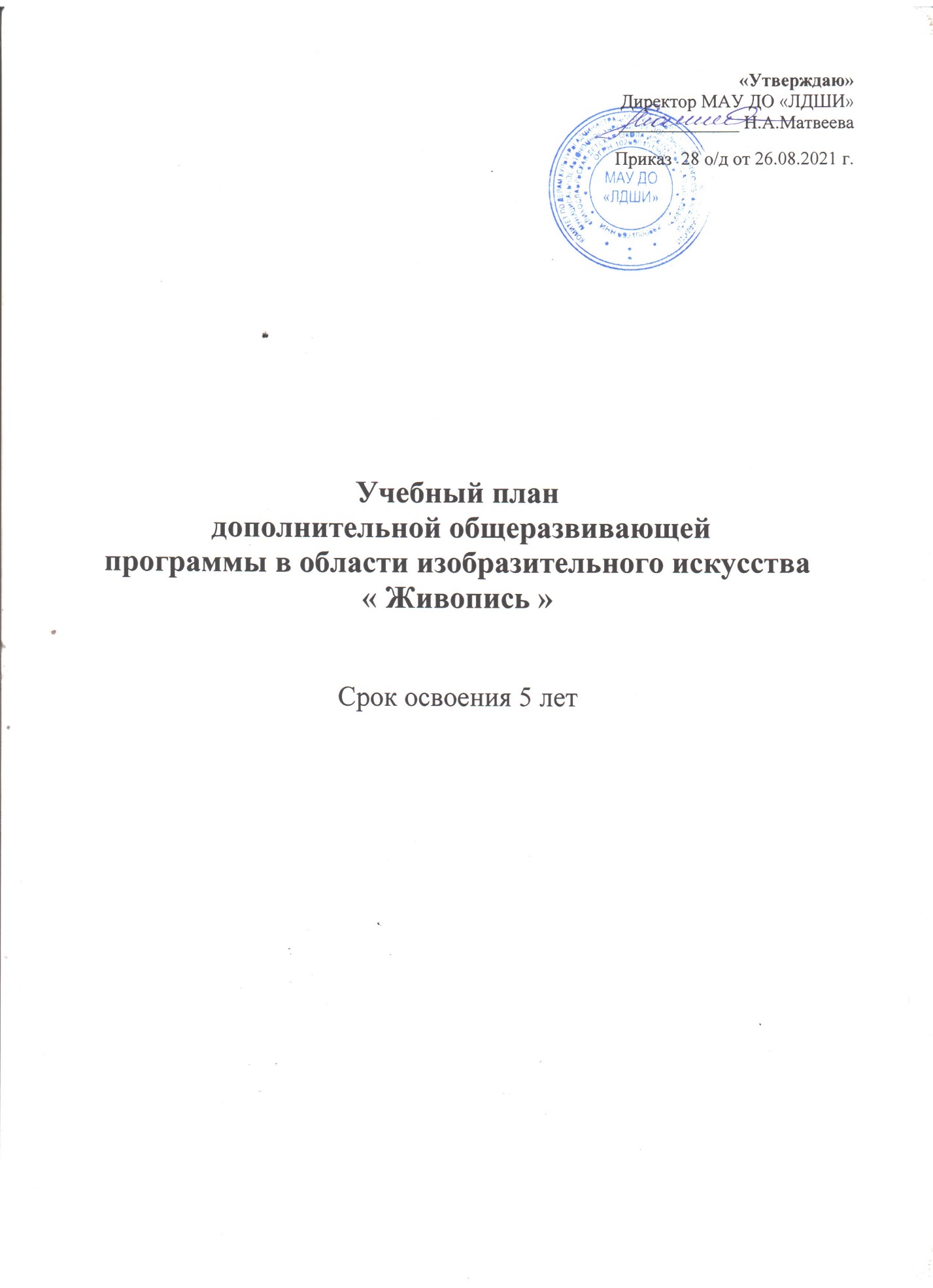 Учебный план                                                                                                                                            дополнительной общеразвивающей программы                                                                                 в области  изобразительного искусства   «Живопись»                    Срок обучения – 5 летВыпускники 5 класса считаются окончившими курс образовательного учреждения1. Количественный состав групп по предметам изобразительного искусства                                       от 4 до 10 человек.2.Текущий просмотр учебных работ проводится по итогам первого полугодия,                                                                           итоговый – в конце учебного года.N п/п Наименование предметной области/учебного предмета Годы обучения (классы), количество аудиторных часов в неделю Годы обучения (классы), количество аудиторных часов в неделю Годы обучения (классы), количество аудиторных часов в неделю Годы обучения (классы), количество аудиторных часов в неделю Годы обучения (классы), количество аудиторных часов в неделю Годы обучения (классы), количество аудиторных часов в неделю Годы обучения (классы), количество аудиторных часов в неделю Промежуточная и итоговая аттестация (годы обучения, классы)I II IIIIIIIIIIVV1.Учебные предметы7,57,57,57,57,57,57,51.1Рисунок2222222I, II, III,IV,V1.2.Живопись2222222I, II, III,IV,V1.3Композиция2222222I, II, III,IV,V1.4Беседы об искусстве1,51,51,51,51,51,51,5VВсего:7,57,57,57,57,57,57,5